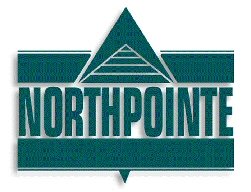 NOTICE OF BOARD MEETING         HOME OFFICE:		Northpointe Behavioral Healthcare Systems				715 Pyle Drive, Kingsford, MI  49802       MEETING DATE:	March 8, 2018 - 4:30 p.m.                                     MEETING LOCATION:	715 Pyle Drive, Kingsford, MIAGENDACall to OrderRoll CallPledge of Allegiance  Public Comment (Limit: 5 minutes per person for agenda items only)Approve/Amend Agenda Approval of Previous Board Meeting Minutes Regular Board Meeting – February 22, 2018  
Presentation:   General Fund/Finance  Presenter: Bob Ducoli, CFO
Action Items - Chairperson (All items in previous packet unless otherwise specified)Finance	Check Disbursement – January 2018Contract Grid 2-22-18 (Whispering Pines, Bellin Psychiatric)FY18 Budget Vehicle BidsBoard Member Finance Questions/ResponsesPlease send questions regarding finance items to Bob Ducoli at rducoli@nbhs.orgResponses to be reviewed at the meeting.  Please include date of register, check number & vendor.  Board Bylaws and Board Policy ReviewNew Business – CEO (discussion only)FinanceFinancial Statement – January 2018Contract Grid 3-8-18 (Whispering Pines Powers)		Board Member Finance Questions/ResponsesPlease send questions regarding finance items to Bob Ducoli at rducoli@nbhs.orgResponses to be reviewed at the meeting.  Please include date of register, checkWorkforce AnalysisVehicle Fleet Miscellaneous Board/Committee Reports for InformationNational Core Indicator ReportPublic Comment (Limit: 5 minutes per person)
Board Comment
Adjourn     